                                                                                                      ПРОЕКТ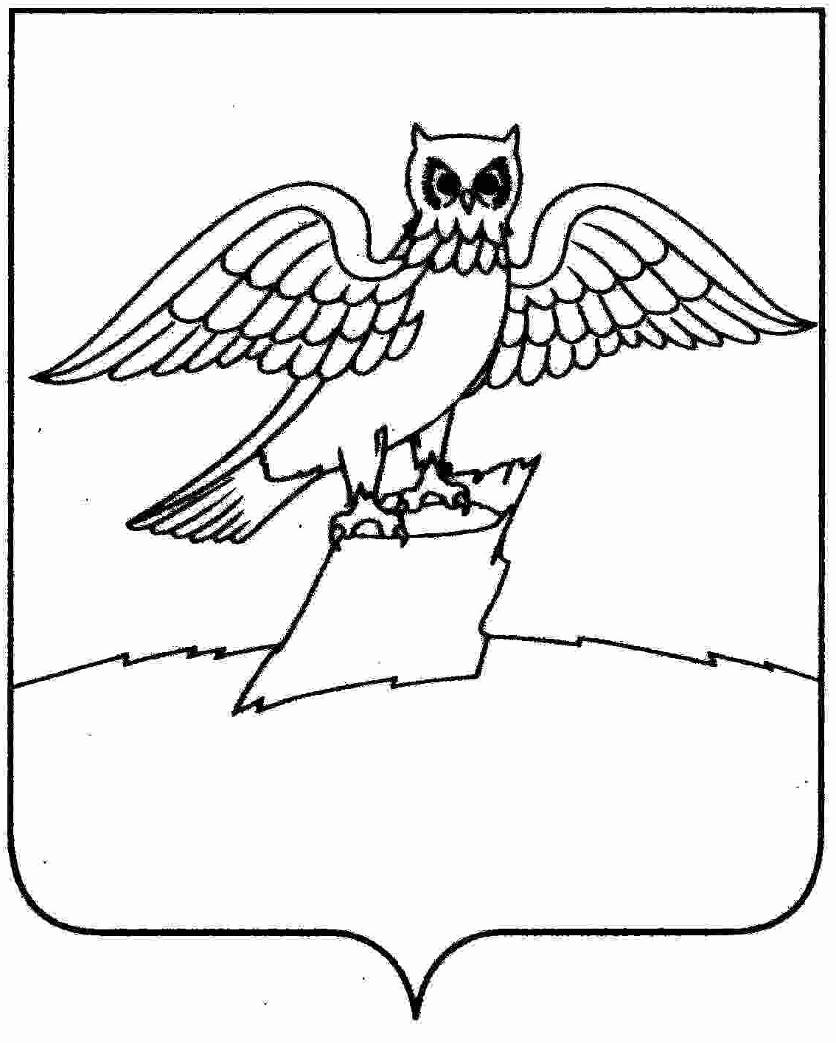 АДМИНИСТРАЦИЯ ГОРОДА КИРЖАЧКИРЖАЧСКОГО РАЙОНАП О С Т А Н О В Л Е Н И Е                                                                                                                 № _______                    В целях приведения в соответствие с законодательством и Уставом города Киржач Киржачского района, для уточнения отдельных положений нормативного правового акта П О С Т А Н О В Л Я Ю:1. Внести в постановление главы города Киржач от 10.04.2012 № 190 «Об утверждении Административного регламента предоставления муниципальной услуги «Оказание консультационной и организационной помощи субъектам малого и среднего предпринимательства» (далее – Регламент) следующие изменения:1) в тексте постановления слова «администрация муниципального образования городское поселение город Киржач» заменить словами «администрация города Киржач»; слова «глава городского поселения город Киржач» заменить словами «глава администрации»;2) в тексте Регламента слова «администрация муниципального образования городское поселение город Киржач» заменить словами «администрация города Киржач»; слова «глава городского поселения город Киржач» заменить словами «глава администрации»;3) исключить из текста Регламента абзац 7 пункта 2.5;4) пункт 5.1. Регламента дополнить текстом следующего содержания:- нарушение срока регистрации запроса о предоставлении муниципальной услуги;- нарушение срока предоставления муниципальной услуги;- требование у заявителя документов или информации либо осуществления действий, представление или осуществление которых не предусмотрено нормативными правовыми актами;- затребование с заявителя при предоставлении муниципальной услуги платы, не предусмотренной нормативными правовыми актами;- отказ органа, предоставляющего муниципальную услугу, должностного лица органа, предоставляющего муниципальную услугу в исправлении допущенных ими опечаток и ошибок в выданных в результате предоставления муниципальной услуги документах либо нарушение установленного срока таких исправлений;- нарушение срока или порядка выдачи документов по результатам предоставления муниципальной услуги;- приостановление предоставления муниципальной услуги, если основания приостановления не предусмотрены федеральными законами и принятыми в соответствии с ними иными нормативными правовыми актами;- требование у заявителя при предоставлении муниципальной услуги документов или информации, отсутствие и (или) недостоверность которых не указывались при первоначальном отказе в приеме документов, необходимых для предоставления муниципальной услуги, либо в предоставлении муниципальной услуги, за исключением случаев, предусмотренных пунктом 4 части 1 статьи 7 Федерального закона от 27.07.2010 № 210-ФЗ «Об организации предоставления государственных и муниципальных услуг»;5) пункт 5.6. Регламента изложить в следующей редакции:«Жалоба, поступившая в орган, предоставляющий муниципальную услугу подлежит рассмотрению в течение пятнадцати рабочих дней со дня ее регистрации, а в случае обжалования отказа органа, предоставляющего муниципальную услугу в приеме документов у заявителя либо в исправлении допущенных опечаток и ошибок или в случае обжалования нарушения установленного срока таких исправлений - в течение пяти рабочих дней со дня ее регистрации»;6) пункт 2.10. Регламента дополнить текстом следующего содержания: «Максимальный срок ожидания в очереди при предоставлении муниципальной услуги не может превышать 15 минут».2. Контроль за исполнением данного постановления возложить на директора МКУ «Управление городским хозяйством» Т.В. Опальченко (по согласованию).3. Постановление вступает в силу с момента его официального опубликования в районной газете «Красное знамя».Глава администрации                                                               Н.В. СкороспеловаО внесении изменений в постановление главы городского поселения Киржач от 10.04.2012 № 190 «Об утверждении Административного регламента предоставления муниципальной услуги «Оказание консультативной и организационной помощи субъектам малого и среднего предпринимательства»